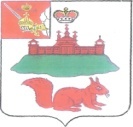 ГЛАВА КИЧМЕНГСКО-ГОРОДЕЦКОГО МУНИЦИПАЛЬНОГО РАЙОНАВОЛОГОДСКОЙ ОБЛАСТИПОСТАНОВЛЕНИЕ      от 05.05.2017  №  34              с. Кичменгский ГородокО признании утратившими силу некоторых постановлений Главы Кичменгско-Городецкого муниципального районаВ соответствии с действующим законодательством Российской Федерации ПОСТАНОВЛЯЮ:Признать утратившими силу постановления Главы Кичменгско - Городецкого муниципального района:- от 27.04.2005 года № 175 «О порядке реализации мер социальной поддержки по оплате жилищно-коммунальных услуг (льгот по электроэнергии) отдельных категорий граждан»;-  от 29.04.2005 года  № 180 «О порядке предоставления мер социальной поддержки по оплате жилищно-коммунальных услуг из областного бюджета»;- от 29.04.2005 года № 192 «О порядке предоставления мер социальной поддержки по оплате жилищно-коммунальных услуг из федерального бюджета»;	- от 06.10.2005 года № 477 «Об утверждении Положения об отделе природных ресурсов и охраны окружающей среды, структуры отдела и должностной инструкции заведующего отделом»;	- от 19.01.2006 года № 27 «О реестре муниципальных контрактов»;	- от 09.02.2006 года № 79 «О порядке реализации мер социальной поддержки»;	- от 21.03.2006 года № 181 «О порядке расходования средств на предоставление мер социальной поддержки по оплате жилищно-коммунальных услуг многодетным семьям»;	- от 28.03.2006 года № 194 «Об утверждении статуса койки сестринского ухода»;	- от 26.12.2006 года № 643 «Об утверждении методики определения норматива отопления для населения района»;	- от 26.12.2006 года № 644 «Об утверждении норматива отопления для населения»;	- от 26.12.2006 года № 645 «Об утверждении нормативов потребления холодного водоснабжения и водоотведения для населения»;	- от 24.01.2007 года № 34 «О порядке сбора информации о состоянии и развитии сферы информационных технологий в органах местного самоуправления района»;	2. Настоящее постановление вступает в силу после его официального опубликования в районной газете «Заря Севера» и подлежит размещению на официальном сайте Кичменгско-Городецкого муниципального района в информационно-телекоммуникационной сети «Интернет».Глава района                                                                                   Л.Н.Дьякова